	10 смена - 1 отряд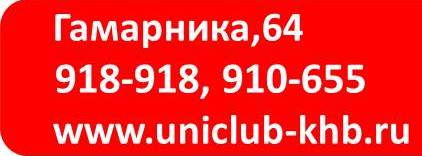 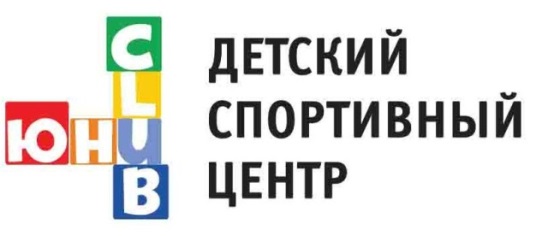 «Фабрика грез»«Море волнуется – РАЗ!»11 смена – 1 отряд 12 смена – 1 отряд «Мастера на все времена»13 смена, 1 отряд «Лето – это маленькая жизнь»Понедельник:31.07 «Кинолента событий»Вторник: 01.08 «Большая игра»09:00 Сбор детей 09:30 Разминка10:00 Завтрак10:30 Викторина: история кино11:30 Просмотр к/ф «Дорогая, я уменьшил детей»13:00 Обед13:20  Relax-час (отдых под музыку или сказку)14:00 Репетиция концерта.15:00 Творческая мастерская16:30 Полдник17:00 Прогулка18:00 Отрядный огонек09:00 Сбор детей 09:30 Разминка10:00 Завтрак10:30 Игры на развитие ловкости11:30 Творческая репетиция13:00 Обед13:30 Выезд в боулинг15:00 Спортивные игры15:30 Шоу поварят 16:30 Полдник17:30 Отрядный огонек18:00 Занятие «арт-терапия»Среда: 02.08 «Модельная фотосессия»Четверг: 03.08 «Закулисье кинотеатра»09:00 Сбор детей 09:30 Разминка10:00 Завтрак10:30 Фотосессия на фотозоне на улице11:30 Репетиция номера13:00 Обед13:30 Соревнования по футболу15:30 Отрядное время16:00 Полдник 16:30 Фитнес – занятие «strong time»17:30 Голливудская вечеринка18:30 Огонек09:00 Сбор детей 09:30 Разминка10:00 Завтрак10:30 Выезд на экскурсию в кинотеатр13:00 Обед13:30 Relax-час (отдых под музыку или сказку)14:00 Общая репетиция15:00 Творческая поделка с вожатым15:45 Репетиция номера16:30 Полдник16:45 Отрядное время17:30 ОгонекПятница: 04.08 «Фабрика грез»09:00 Сбор детей 09:30 Разминка10:00 Завтрак 10:30 Изготовление реквизита и бутафории11:00 Репетиция пролога и финала12:00 Фитнес «strong time»13:00 Обед13:30 Репетиция номера15:00 Индивидуальные репетиции16:30 Полдник17:00 Генеральная репетиция18:30 КОНЦЕРТ ДЛЯ РОДИТЕЛЕЙ Уважаемые родители!1) Просим Вас не опаздывать и приводить детей к 9:00.. 2) Наличие у ребенка головного убора ЕЖЕДНЕВНО ОБЯЗАТЕЛЬНО! При отсутствии головного убора у ребенка, вожатый оставляет за собой право не допустить ребенка до прогулок/ выездов. *администрация Клуба оставляет за собой право вносить изменения в распорядок дняПонедельник: 07.08 «Бездна чудес»Вторник: 08.08 «Рисунки на воде»09:00 Сбор детей 09:30 Разминка10:00 Завтрак10:30 Морские игры11:30 Просмотр к/ф BBC13:00 Обед13:20  Relax-час (отдых под музыку или сказку)14:00 Репетиция концерта.15:00 Творческая мастерская16:30 Полдник17:00 Прогулка 18:00 Отрядный огонек09:00 Сбор детей 09:30 Разминка10:00 Завтрак 10:30 Рисунки на воде (мастер-класс)12:30 Игры с вожатым13:00 Обед13:30 Творческая репетиция14:00 Морские обитатели - игра15:00 Спортивные игры15:30 Шоу поварят 16:30 Полдник17:30 Фитнес занятие «Game ball» 18:00 Отрядный огонек Среда: 09.08 «Рыбы Амура»Четверг: 10.08 «Тайны бильярда»09:00 Сбор детей 09:15 Разминка09:30 Завтрак10:00 Выезд в музей «Рыбы Амура»11:30 Репетиция номера13:00 Обед13:30 Соревнования по баскетболу15:30 Отрядное время16:00 Полдник 17:00 Фитнес занятие «йога»17:30 Морская вечеринка18:30 Огонек09:00 Сбор детей 09:15 Разминка09:30 Завтрак10:00 Выезд в федерацию бильярдного спорта (экскурсия, мастер-класс, игры)13:00 Обед13:30 Relax-час (отдых под музыку или сказку)14:00 Общая репетиция15:00 Творческая поделка с вожатым15:45 Репетиция номера16:30 Полдник16:45 Отрядное время17:30 ОгонекПятница: 11.08 «Море волнуется раз»09:00 Сбор детей 09:30 Разминка10:00 Завтрак 10:30 Изготовление реквизита и бутафории11:00 Репетиция пролога и финала12:00 Фитнес «strong time»13:00 Обед13:30 Репетиция номера15:00 Индивидуальные репетиции16:30 Полдник17:00 Генеральная репетиция18:30 КОНЦЕРТ ДЛЯ РОДИТЕЛЕЙ Уважаемые родители!1) Просим Вас не опаздывать и приводить детей к 9:00.. 2) Наличие у ребенка головного убора ЕЖЕДНЕВНО ОБЯЗАТЕЛЬНО! При отсутствии головного убора у ребенка, вожатый оставляет за собой право не допустить ребенка до прогулок/ выездов. *администрация Клуба оставляет за собой право вносить изменения в распорядок дняПонедельник: 14.08 «Кем быть?»Вторник: 15.08 «Гончарная мастерская»09:00 Сбор детей 09:30 Разминка10:00 Завтрак10:30 Игра: угадай профессию11:30 Просмотр к/ф «Королевство кривых зеркал»13:00 Обед13:20  Relax-час (отдых под музыку или сказку)14:00 Репетиция концерта.15:00 Творческая мастерская16:30 Полдник17:00 Прогулка18:00 Отрядный огонек09:00 Сбор детей 09:15 Разминка09:30 Завтрак 10:00 Гончарная мастерская12:30 Игры с вожатым13:00 Обед13:30 Творческая репетиция14:00 Мастер-класс в «Kids town» - кафе15:00 Спортивные игры15:30 Шоу поварят 16:30 Полдник17:30 Отрядный огонек18:00 Занятие «арт-терапия»Среда: 16.08 «Наша служба и опасна и трудна»Четверг: 17.08 «По рельсам детства»09:00 Сбор детей 09:15 Разминка09:30 Завтрак10:00 Выезд в музей УМВД11:30 Репетиция номера13:00 Обед13:30  Мастер-класс в «Kids town» - автомастерская14:30 Отрядное время16:00 Полдник 16:30 Фитнес – занятие «strong time»17:30 Вечеринка «Парад профессий»18:30 Огонек09:00 Сбор детей 09:15 Разминка09:30 Завтрак10:00 Выезд на детскую ж/д 13:00 Обед13:30 Relax-час (отдых под музыку или сказку)14:00 Общая репетиция15:00 Творческая поделка с вожатым15:45 Репетиция номера16:30 Полдник16:45 Отрядное время17:30 ОгонекПятница: 18.08 «Мастера на все времена»09:00 Сбор детей 09:30 Разминка10:00 Завтрак 10:30 Изготовление реквизита и бутафории11:00 Репетиция пролога и финала12:00 Фитнес «strong time»13:00 Обед13:30 Репетиция номера15:00 Индивидуальные репетиции16:30 Полдник17:00 Генеральная репетиция18:30 КОНЦЕРТ ДЛЯ РОДИТЕЛЕЙ Уважаемые родители!1) Просим Вас не опаздывать и приводить детей к 9:00.. 2) Наличие у ребенка головного убора ЕЖЕДНЕВНО ОБЯЗАТЕЛЬНО! При отсутствии головного убора у ребенка, вожатый оставляет за собой право не допустить ребенка до прогулок/ выездов. 3) в зависимости от того в какой отряд попадет ваш ребенок, Вам будет выдано более точное расписание.*администрация Клуба оставляет за собой право вносить изменения в распорядок дняПонедельник: 21.08 «Великие дела»Вторник: 22.08 «Кобылкино счастье»09:00 Сбор детей 09:30 Разминка10:00 Завтрак10:30 Развивающие игры11:30 Просмотр к/ф «Страна хороших деточек»13:00 Обед13:20  Relax-час (отдых под музыку или сказку)14:00 Творческая мастерская15:00 Репетиция концерта.16:30 Полдник17:00 Прогулка18:00 Отрядный огонек09:00 Сбор детей 09:15 Разминка09:30 Завтрак 10:00 Выезд на ферму «Кобылкино счастье (батут, веревочный городок, катание на лошадях, кормление животных)12:30 Игры с вожатым13:00 Обед13:30 Творческая репетиция14:00 Игра в мафию15:00 Спортивные игры15:30 Шоу поварят 16:30 Полдник17:30 Фитнес занятие «Game ball» 18:00 Отрядный огонек Среда: 23.08 «Мыльное творение»Четверг: 24.08 «Кинолента воспоминаний»09:00 Сбор детей 09:30 Разминка10:00 Завтрак10:30 Мыловарение (мастер-класс)11:30 Репетиция номера13:00 Обед13:30 Игра в «крокодил»15:30 Отрядное время16:00 Полдник 17:00 Фитнес занятие «йога»17:30 Прощальная конфетти-вечеринка18:30 Огонек09:00 Сбор детей 09:15 Разминка09:30 Завтрак10:00 Выезд в кинотеатр13:00 Обед13:30 Relax-час (отдых под музыку или сказку)14:00 Общая репетиция15:00 Творческая поделка с вожатым15:45 Репетиция номера16:30 Полдник16:45 Отрядное время17:30 ОгонекПятница: 25.08 «Лето – это маленькая жизнь»09:00 Сбор детей 09:30 Разминка10:00 Завтрак 10:30 Изготовление реквизита и бутафории11:00 Репетиция пролога и финала12:00 Фитнес «strong time»13:00 Обед13:30 Репетиция номера15:00 Индивидуальные репетиции16:30 Полдник17:00 Генеральная репетиция18:30 КОНЦЕРТ ДЛЯ РОДИТЕЛЕЙ Уважаемые родители!1) Просим Вас не опаздывать и приводить детей к 9:00.2) Наличие у ребенка головного убора ЕЖЕДНЕВНО ОБЯЗАТЕЛЬНО! При отсутствии головного убора у ребенка, вожатый оставляет за собой право не допустить ребенка до прогулок/ выездов. 3) в зависимости от того в какой отряд попадет ваш ребенок, Вам будет выдано более точное расписание.*администрация Клуба оставляет за собой право вносить изменения в распорядок дня